Name: 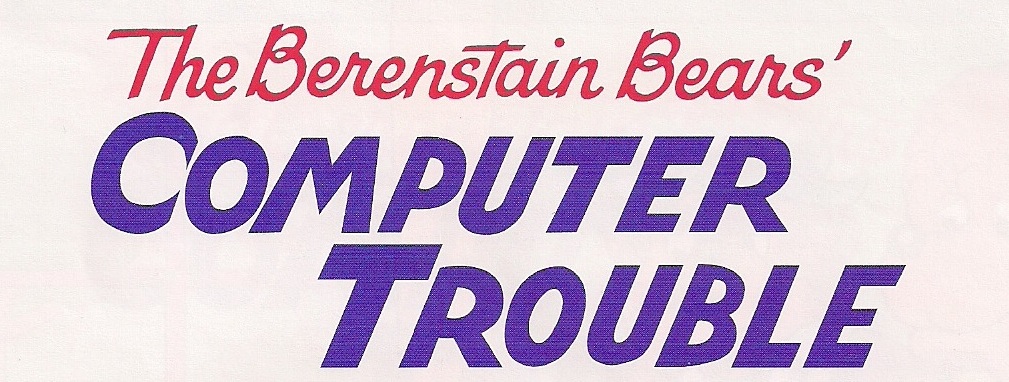 